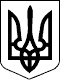 113 СЕСІЯ  ЩАСЛИВЦЕВСЬКОЇ СІЛЬСЬКОЇ РАДИ7 СКЛИКАННЯРІШЕННЯ31.03.2020 р.                                           № 2192с. ЩасливцевеПро внесення змін до договору оренди землі укладеного з ТОВ "ГСОДЗ ІМ. І.КУЛИКА"Розглянувши клопотання ТОВАРИСТВА З ОБМЕЖЕНОЮ ВІДПОВІДАЛЬНІСТЮ "ГЕНІЧЕСЬКИЙ СІЛЬСЬКОГОСПОДАРСЬКИЙ ОЗДОРОВЧИЙ ДИТЯЧИЙ ЗАКЛАД ІМЕНІ ІЛЛІ КУЛИКА" (ідентифікаційний код юридичної особи - ***) про внесення змін до діючого договору оренди землі в частині орендної плати і строку його дії, та надані документи, враховуючи що з 01.01.2020 року в населеному пункті с. Генічеська Гірка змінилася нормативно грошова оцінка земельних ділянок, керуючись Постановою Кабінету Міністрів України №220 від 03.03.2014 р. "Про затвердження Типового договору оренди землі" (з відповідними змінами) та приписами Закону України "Про оренду землі", Земельного кодексу України, Податкового кодексу України, ст. 26 Закону України "Про місцеве самоврядування в Україні", сесія Щасливцевської сільської ради ВИРІШИЛА:1. Відмовити ТОВАРИСТВУ З ОБМЕЖЕНОЮ ВІДПОВІДАЛЬНІСТЮ "ГЕНІЧЕСЬКИЙ СІЛЬСЬКОГОСПОДАРСЬКИЙ ОЗДОРОВЧИЙ ДИТЯЧИЙ ЗАКЛАД ІМЕНІ ІЛЛІ КУЛИКА" (ідентифікаційний код юридичної особи - ***) у зменшенні розмиру орендної плати за користування земельною ділянкою комунальної власності з кадастровим номером 6522186500:11:002:00***, до рівня 4% (чотирьох відсотків) від нормативної грошової оцінки цієї земельної ділянки на рік, в зв’язку з тим що таке зменшення не відповідає інтересам Щасливцевської сільської ради та призведе до зменшення надходжень до сільського бюджету.2. Внести до Договору оренди землі від 09.10.2018 р. (об'єкт оренди земельна ділянка з кадастровим номером - 6522186500:11:002:00***, сторона орендар ТОВАРИСТВО З ОБМЕЖЕНОЮ ВІДПОВІДАЛЬНІСТЮ "ГЕНІЧЕСЬКИЙ СІЛЬСЬКОГОСПОДАРСЬКИЙ ОЗДОРОВЧИЙ ДИТЯЧИЙ ЗАКЛАД ІМЕНІ ІЛЛІ КУЛИКА" (ідентифікаційний код юридичної особи - ***), в Державному реєстрі речових прав на нерухоме майно, номер запису про інше речове право (право оренди) – ***) наступні зміни:- зменшити розмір орендної плати та встановити її на рівні 7% (сім відсотків) від нормативної грошової оцінки земельної ділянки на рік;- зменшити строк його дії до 48 (сорока восьми) років;- привести його інші умови до актуального стану та вимог діючого законодавства, у тому числі форми затвердженої Постановою Кабінету Міністрів України №220 від 03.03.2014 р. "Про затвердження Типового договору оренди землі" (з відповідними змінами).3. Встановити що правовідносини сторін Договору оренди землі зазначеного у пункті 2 цього рішення, в частині зміни орендної плати, розпочинаються з 01.01.2020 року.4. Доручити сільському голові Плохушко В.О. на виконання цього рішення укласти відповідну додаткову угоду до Договору оренди землі зазначеного у пункті 2 цього рішення.5. Контроль за виконанням даного рішення покласти на Постійну комісію Щасливцевської сільської ради з питань регулювання земельних відносин та охорони навколишнього середовища.Сільський голова                                                               В. ПЛОХУШКО